國立臺中文華高中輔導週報101.04.27發行活動訊息高三同學請注意：請高三輔導股長依各班名單協助調查並回收甄選入學心得分享表。請同學踴躍參加董氏基金會「16歲，那年」結局大募集徵文比賽（字數1000-1500字，有高額獎金），活動詳細內容請參閱附件或點選http://www.jtf.org.tw/psyche/16yearsold/，截止日期為101年6月8日。【對影片有興趣者，請帶隨身碟至輔導室索取影片資料。】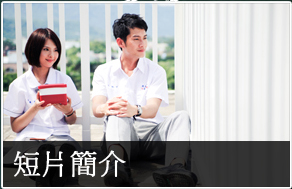 高一同學請注意：請報名參加高一學習小團體講座的正取同學，依規定時間準時至指定地點報告(備取人員若有錄取會再另行通知)。心靈廣場： Q7：因為七月指考時，考生可以自由選考科目，所以選組時就挑未來能選考最多學科的第三類組，這樣較佔優勢，真的是這樣嗎？Ａ：1.考科的「分數」才是錄取的關鍵，而非選擇考科的「數量」。表面上看來，選考科目較多的學生在填志願時，可選擇的範圍較大，但未必能提高錄取機會。若是分數不理想，仍可能錯失自己心目中的理想科系。    2.多選考科在準備上相對加重負擔。如果選讀的科目較多，時間的分配就必須更加注意，學習的方法也要更有效率；否則學習成果不理想，反而不如那些了解自己，又了解大學校系相關規定，因此能集中火力朝自己生涯方向準備的人來得更有機會。所以將努力放在最正確的地方，如此才稱得上是最有效益的規劃。Q8：聽說如果選讀自然組，高三修「數甲」，未來加考社會組的「數乙」將比較容易拿高分，增加考試分發時的升學機會，因此讀自然組比較好？Ａ：1.「數甲」和「數乙」兩科在升學考試時程上不相衝突，不只自然組可以加考「數乙」，社會組同學也可以加考「數甲」來增加自己的選填機會，但是選填機會多並不代表錄取的機會大。    2.根據大考中心的分析，這幾年同時報考「數甲」、「數乙」的考生中，自然組考生的「數乙」並未一定比社會組考生高分。因此，若自己有興趣的學群，考科多為「數乙」，專心在社會組反而有更多時間學好「數乙」，自然就有較佳的升學機會，不必為了考好「數乙」而選讀自然組，反而被物理、化學或生物的學習瓜分原本應唸好數學的時間。    3.除非兼具對社會科學的興趣，或具相關學群之性向，否則即使增加了就讀的機會，也並不一定符合自己的興趣，未來在大學或就業後的適應，恐怕面臨較多的挑戰。    4.選讀社會組的同學可能會擔心錄取的機會受影響，其實多數高中都會為社會組學生開設較多節數的國文、英文或相關的選修課程，而採計或重視這些考科的的大學校系也相當多，社會組同學如認真學習，將具其優勢。Q9：聽說升大學的甄選入學學測自然考科設計，較有利於高二自然科必選修愈多的學生，真的是這樣嗎？Ａ：1.學測自然考題設計分為兩部份，第一部分的考試範圍是高一的基礎科學：基礎物理、基礎化學、基礎生物、基礎地科，此四科是高一學生共同必修，所以必須全數答對才能得到第一部分原始分數的滿分。而第二部份則是高二的自然學科：基礎物理A版、基礎化學、基礎地科、基礎生物。然因各高中學生高二各類組在自然科目及時數開設的不同，所以第二部份的考題設計為答對某一比例的題目，第二部分即可得滿分。（以102年學測自然科為例：第一部分滿分80分，每題均計分；第二部份，設計56分的考題，滿分48分，此部份得分超過48分以上以48分計。）   2.從考科設計來看，表面上似乎是高二選讀自然科目或時數越多，答對率就越高。但就自然組而言，除非對自然科有濃厚興趣或學習潛力的話，高二多修一門自然學科，負擔加重，有可能造成個人在英文或數學的學習時間減少，而無法達成預期的結果。所以除非你是以醫、農、生命科學學群的科系為目標，而且對生物有濃厚興趣（高三生物將有4學分），否則選讀三類組，不但沒有興趣，又造成其他科目無法專精，反倒在學測無法勝出，或許連指考都賠了進去。3.未來高二社會組的課程自然科將必選4門課8學分（基礎物理A版、基礎化學、基礎地科、基礎生物），較往年社會組學生多修4學分。另外大學甄選入學有關社會組科系要檢定、篩選或採計自然科的校系並不多，影響不大，學生勿擔心。再者只要將國、英、數、社等科目打好基礎，並將高一基礎科學及高二社會組所選讀的自然科準備好即足夠（本校社會組學生101年學測自然科達頂標14級分以上有20人，達前標12級分以上有131人）。科目時間地點歷史科101年5月1日（二）12:10~13:00團體諮商室